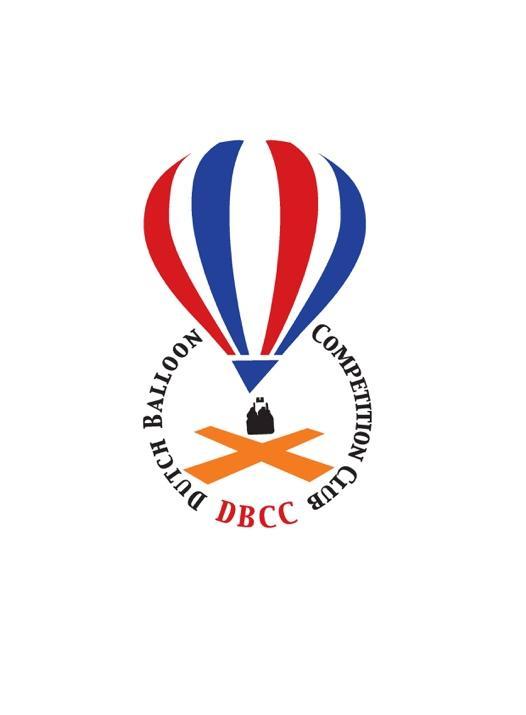 Uitnodiging Drenthe Cup 202223 & 24 april 2022 (Reserve 7 & 8 mei)Park ‘t Hooge Holt GramsbergenAdres:	’t Hooge Holt, Boslaan 1, 7783 DD  Gramsbergen (mogelijk de locatie voor de DBT2023).Aantal geplande vaarten:		23 en 24 april 2022 ’s morgens en ’s avonds. Bij slechte weersomstandigheden wijken we uit naar 7 en 8 mei. Type wedstrijd:		Met Balloon Live Sensors volgens laatste AXMER rules.Inschrijving:			voor 8 april 2022Inschrijfgeld:	€ 100,- per team met max. 4 personen voor DBCC en KBBF leden. € 125,- voor niet DBCC leden. Extra teamleden € 15,- p.p.Tijdstippen indicatief.:	Competitie center open om ca. 04.45 uur lokale tijdGeneral en task briefing ’s morgens om 05.15 uur lokale tijd. Sunrise 06:23 uur en sunset 20:53 uur. Briefing middagvaart ca. 18:00 uur. Exacte tijdstippen volgen nog. Maaltijden:			Koffie en thee zijn gratis te verkrijgen rondom de briefings.Lunch met soep en broodjes om ca. 12.30 uur 				Diner en extra Consumpties voor eigen rekening.Kaarten:	1 kaart per team wordt beschikbaar gesteld. Bij check-in wordt deze uitgereikt en moet na afloop weer ingeleverd worden. Digitale kaarten en waypoint bestand zijn ook beschikbaar. Gas:	Deelnemers dienen in principe zelf voor gas zorgen. Er is een mogelijkheid om LPG te tanken. Adapter bij de organisatie beschikbaar. Stikstof aanwezig. Inschrijving kan door middel van bijgaand inschrijfformulier. Gaarne alle gegevens zo volledig mogelijk invullen en formulier ondertekenen en opsturen naar Bert Stuiver.Inschrijving is geldig na ontvangst van het inschrijfgeld. Bij minder dan 6 deelnemers zal de wedstrijd niet doorgaan. Zodra nadere informatie beschikbaar is zal dit per e-mail verstrekt worden.Namens de organisatie,Bert Stuiver	Dilweg 17873 BN Odoorntel. 0591-513467 / mob. 06-46204401e-mail: info@high5ballooning.nl InschrijfformulierHierbij wil ik mij inschrijven voor de Drenthe Cup 2022:Eventuele bijzonderheden: ……………………………………………………………………………………………………………………………………………………………………………………………………………………………………Aantal personen incl. piloot : ….4….Datum:Handtekening:Hiermee verklaar ik tevens dat ik in het bezit ben van geldig brevet en medical voor de opgegeven ballon en dat de ballon is voorzien van juiste en geldige documenten en is verzekerd tijdens de vaarten voor de wedstrijd.Dit inschrijfformulier per post of e-mail opsturen naar:Bert Stuiver, Dilweg 1, 7873 BN Odoorn, e-mail: high5ballooning@gmail.com of info@dbcc.nlHet inschrijfgeld van € 100,- (125,-) zal ik voor 8 april 2022 overschrijven op rekeningnummer van de DBCC NL17RABO 0382 2457 09 o.v.v. Drenthe Cup 2022Naam:Adres:Postcode/ Woonplaats:Telefoonnummer:Mobiele nummer:E-mail adres:Ballonregistratie:Merk/type/grootte:23 & 24 april:Ja / nee7 & 8 mei:Ja / nee